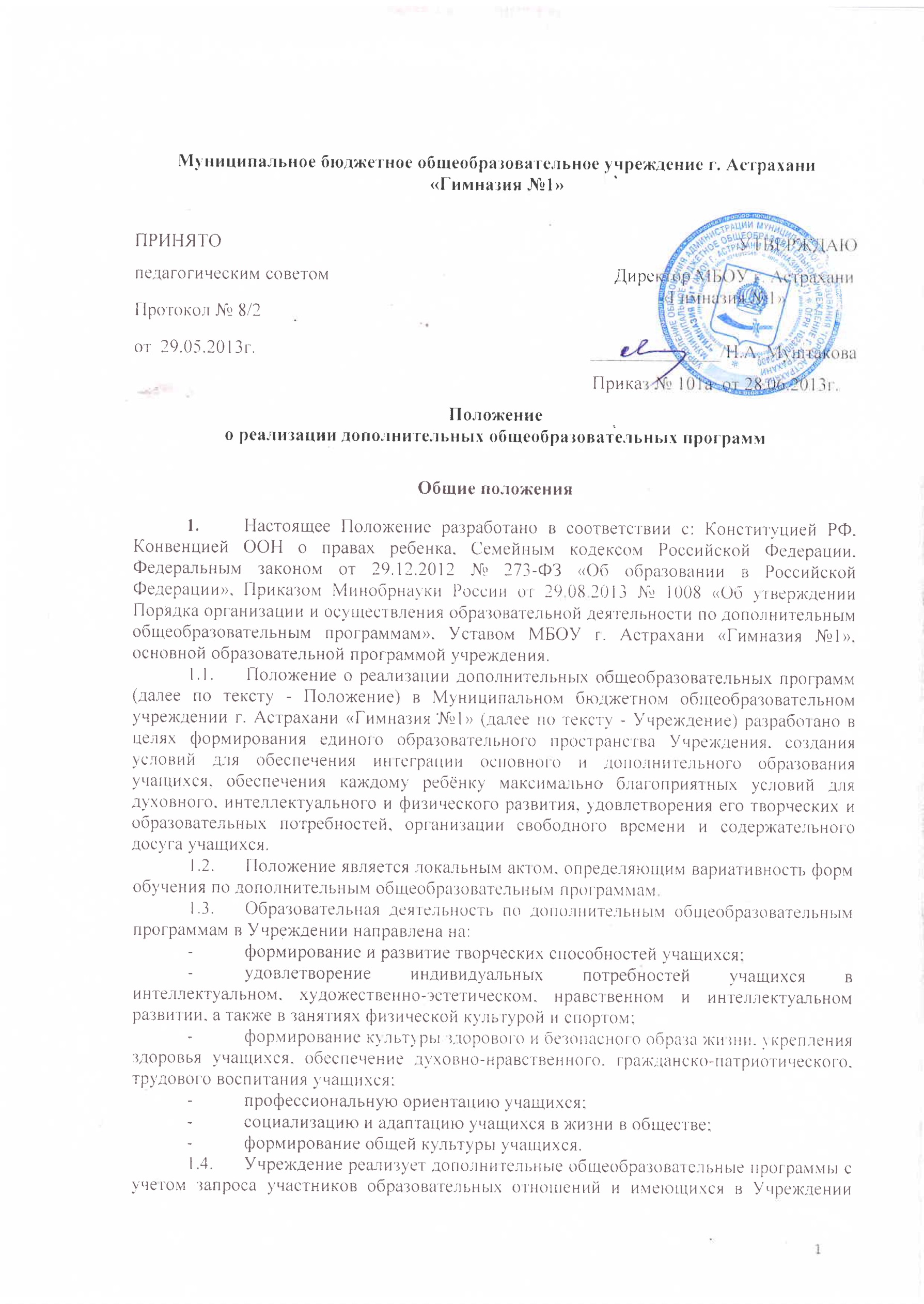 условий.Учреждением реализуются дополнительные общеобразовательные программы для детей по следующим направленностям:- техническая;- естественнонаучная;- физкультурно-спортивная;- художественная;- туристско-краеведческая;- социально-педагогическая.Учащиеся имеют право выбирать для обучения дополнительные общеобразовательные программы, предлагаемые Учреждением. Содержание дополнительных общеобразовательных программ и сроки обучения по ним определяются образовательной программой, разработанной и утвержденной Учреждением. Учреждение реализует дополнительные общеобразовательные программы в течение всего календарного года, включая каникулярное время. При выборе форм обучения по дополнительным общеобразовательным программам должны учитываться возрастные особенности учащихся. Педагогическим работникам предоставляется свобода в выборе форм обучения при реализации дополнительных общеобразовательных программ. Использование при реализации дополнительных общеобразовательных программ методов и средств обучения и воспитания, образовательных технологий, наносящих вред физическому или психическому здоровью учащихся, запрещено. При реализации дополнительных общеобразовательных программ Учреждение может организовывать и проводить массовые мероприятия, создавать необходимые условия для совместного труда и (или) отдыха учащихся, родителей (законных представителей).Формы обучения по дополнительным общеобразовательным программам. Обучение в Учреждении по дополнительным общеобразовательным программам осуществляется в очной форме. Очная форма обучения предполагает освоение дополнительных общеобразовательных программ при непосредственном посещении Учреждения. Учреждение организует образовательный процесс по реализации дополнительных общеобразовательных программ с использованием традиционных форм организации образовательной деятельности, в объединениях по интересам, а также индивидуально. Обучение с использованием традиционных форм организации образовательной деятельности предполагает аудиторные занятия, лекции, семинары, практикумы, экскурсии, концерты, выставки, экспозиции, акции, походы, конкурсы, спортивные игры и другое. К объединениям по интересам могут относиться секции, кружки, лаборатории, студии, оркестры, творческие коллективы, театры и др. Объединения по интересам могут быть сформированы:- в группы учащихся одного возраста,- в разновозрастные группы, являющиеся основным составом объединения. Занятия в объединениях могут проводиться по дополнительным общеобразовательным программам различной направленности (технической, естественнонаучной, физкультурно-спортивной, художественной, туристско- краеведческой, социально-педагогической). Занятия в объединениях могут проводиться по группам, индивидуально или всем составом объединения. Каждый учащийся имеет право заниматься в нескольких объединениях, менять их. В работе объединений при наличии условий и с согласия руководителя объединения могут участвовать совместно с несовершеннолетними учащимися их родители (законные представители) без включения в основной состав. Допускается сочетание различных форм получения образования и форм обучения. Учреждение может реализовывать дополнительные общеобразовательные программы как самостоятельно, так и посредством сетевых форм их реализации.Сетевая форма реализации дополнительных общеобразовательных программ обеспечивает возможность освоения учащимися дополнительных общеобразовательных программ с использованием ресурсов нескольких организаций, осуществляющих образовательную деятельность, а также при необходимости с использованием ресурсов иных организаций. В реализации образовательных программ с использованием сетевой формы наряду с организациями, осуществляющими образовательную деятельность, также могут участвовать научные организации, медицинские организации, организации культуры, физкультурно-спортивные и иные организации, обладающие ресурсами, необходимыми для осуществления обучения, проведения учебной и производственной практики и осуществления иных видов учебной деятельности, предусмотренных соответствующей образовательной программой. При реализации дополнительных общеобразовательных программ Учреждение может использовать различные образовательные технологии, в том числе дистанционные образовательные технологии, электронное обучение: обучение с использованием дистанционных технологий реализуется в основном с применением информационно-телекоммуникационных сетей при опосредованном (на расстоянии) взаимодействии учащихся и педагогических работников и обеспечивает освоение учащимися дополнительных общеобразовательных программ в полном объеме независимо от места нахождения обучающихся; обучение с использованием электронного обучения предполагает организацию образовательной деятельности с применением содержащейся в базах данных и используемой при реализации образовательных программ информации и обеспечивающих ее обработку информационных технологий, технических средств, а также информационно-телекоммуникационных сетей, обеспечивающих передачу по линиям связи указанной информации, взаимодействие учащихся и педагогических работников.2.6. Формы обучения по дополнительным общеобразовательным программам выбираются с учетом следующих характерологических свойств дополнительного образования детей: предоставление ребенку преимущественно в возрасте от 6,5 до 18 лет свободы выбора образовательной области, образовательной программы, объема учебного материала и темпа его освоения;соответствие выявляемым на системной основе образовательным интересам и запросам детей; направленность содержания на развитие у детей мотивации к познанию и творчеству, актуализацию интеллектуально-творческого потенциала личности, ее образовательной активности; деятельностный характер образовательного процесса, его направленность на организацию социального опыта ребенка, формирование социальной мобильности, адаптивности, ответственности; отсутствие сравнения достижений одного ребенка с достижениями другого;2.6.7.оценка образовательных результатов на основе личностно-значимыхценностей;сотворческий характер стиля взаимоотношений педагогов с учащимися.3. Заключительные положения. Внесение изменений в настоящее Положение осуществляется в установленном в Учреждении порядке.